Hearing, declaring and doingMay these words of my mouth and this meditation of my heart be pleasing in your sight, Lord, my Rock and my Redeemer. Psalms 19:141 Samuel 171) Hearing – 1 Samuel 17:1-11, 16Therefore take heed how you hear. For whoever has, to him more will be given; and whoever does not have, even what he seems to have will be taken from him. Luke 8:18There is a war of words, listen to the Word of God and the Holy Spirit. The enemy is loud and mouthy, we must be careful not to be overcome by his words – Joshua 1:8-9 And he was given a mouth speaking great things and blasphemies, and he was given authority to continue for forty-two months. Then he opened his mouth in blasphemy against God, to blaspheme His name, His tabernacle, and those who dwell in heaven. Revelation 13:5-6We must not be intimidated or fearful by what we hear – 2 Timothy 1:7, Psalm 112:6-82) Declaring – 1 Samuel 17:31-47The historical account of David and Goliath is a classic example of a war of words. Goliath was bold, loud and mouthy; David responded in kind with bold, loud declarations to counter the words of the enemyProverbs 18:7, 20-21, Job 22:283) Doing – 1 Samuel 17:47-54For as the body without the spirit is dead, so faith without works is dead also. James 2:26We must go beyond declaring to obedience and doing what we know is right. Psalm 111:10, Matthew 7:24-29We have been given authority to cut off false voices being spoken to our family and friends. We do this by praying and fasting, and by speaking the truth in love – Matthew 16:19, 17:20-21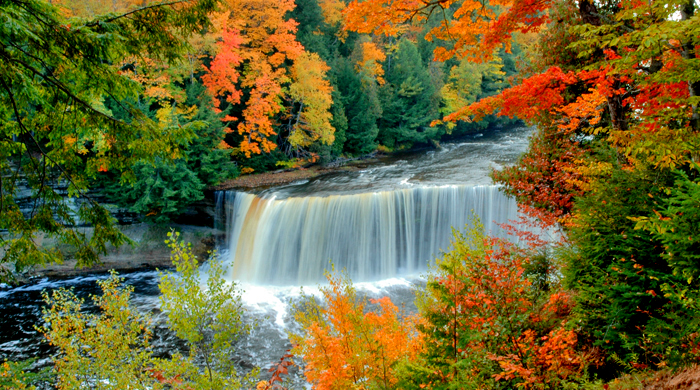 Three ways to pray for the lost:Bind spiritual deception – 2 Corinthians 4:3-4Pray laborers into their harvest field – Luke 10:2Pray that God will draw them – John 6:44